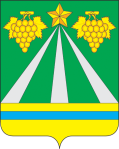 АДМИНИСТРАЦИЯ МУНИЦИПАЛЬНОГО ОБРАЗОВАНИЯ КРЫМСКИЙ РАЙОНПОСТАНОВЛЕНИЕот 23.04.2021г.	  № 1006город КрымскО создании муниципального центра управления муниципального образования Крымский районВ соответствии с Федеральным законом от 6 октября 2003 года           № 131-ФЗ «Об общих принципах организации местного самоуправления в Российской Федерации», во исполнение пункта 3 перечня поручений Президента Российской Федерации от 1 марта 2020 года № Пр-354  и на основании пункта 1 перечня поручений главы администрации (губернатора) Краснодарского края от 5 марта 2020 года, в целях повышения эффективности и качества принятия управленческих решений, направленных на реализацию эффективной политики в сфере социально-экономического и общественно-политического развития,   п о с т а н о в л я ю:1. Создать муниципальный центр управления муниципального образования Крымский район (далее – МЦУ). 2. Разместить МЦУ в здании администрации муниципального образования Крымский район  по адресу: г. Крымск, ул. К.Либкнехта, 35.3. Утвердить Положение о муниципальном центре управления муниципального образования Крымский район  (приложение). 4. Заместителям главы муниципального образования Крымский район: - закрепить сотрудников структурных подразделений администрации муниципального образования Крымский район для работы в МЦУ на постоянной основе по основным направлениям; - обеспечить актуализацию должностных инструкций сотрудников, привлеченных  к работе в МЦУ.5. Отделу по взаимодействию со СМИ администрации муниципального образования Крымский район (Безовчук) разместить настоящее постановление на официальном сайте администрации муниципального образования Крымский район в сети Интернет.6. Контроль за выполнением настоящего постановления оставляю за собой.7.  Постановление вступает в силу со дня  подписания.Глава муниципального образования Крымский район	                                                                                      С.О.Лесь		                   